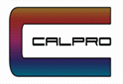 CALPRO Online Integrated Education and Training (IET) Implementation Clinic (Fall 2022) The California Adult Literacy Professional Development Project (CALPRO) and the California Department of Education are pleased to offer a unique professional learning opportunity! Join other agency teams of ESL instructors, CTE instructors, and program administrators for an Integrated Education and Training (IET) Implementation Clinic. 
FORMAT
There are four principal features of this unique online professional learning opportunity, which is open to up to 8 agency teams (each team is composed of 3 staff members).1) Two day-long virtual training sessions. Participants will have the opportunity to engage in interactive planning and curriculum development activities as well as to share best practices.2) Live, interactive discussion through three 75-minute online webinars with engaging guest speakers, seasoned facilitators, peer mentors, and colleagues from around the state (see below for complete details). In each meeting we will:• Highlight the relevancy and value of the featured topic for the work that we do
• Explore best and promising practices in the featured topic
• Learn from subject matter experts and peer mentors on effective related strategies
• Share successes and common challenges with fellow teachers and program administrators
• Get help on solving issues we face
Topics will be tailored to the needs of the participating practitioners and identified through the application process and may include:• Starting Strong: Developing the Team Teaching Partnership
• Co-Teaching & Alternating Teaching: Which Model, Why, And How?
• Developing a Single Set of Learning Objectives & Integrating Lesson Plans
• Building an Integrated Syllabus
• Promising Intake & Onboarding Strategies for lET • Action Planning: Process considerations, potential challenges, and solutions to address challenges.
• IET and Distance Learning: Considerations & Strategies 
3) Ongoing online discussions, sharing, and resource creation through a designated private group within CALPRO’s online Community of Practice. 4) Completion of a capstone project and presentation of the project at the second day-long session.  SCHEDULE OF ACTIVITIESINTENDED AUDIENCE Program staff who seek more support in meeting the IET implementation challenges they face and are interested in learning from other IET practitioners. Each program team of three (3) staffers will ideally include the ESL instructor, CTE instructor, and the IET program administrator. REQUIREMENTS OF PARTICIPATION Willingness to actively engage in peer and expert discussion and share successes and challenges A commitment to attending all virtual sessions; failure to attend may result in not receiving a certificate of completion for the 23 hours of training Approval from your agency for your application ELIGIBILITY Membership and participation are free of charge and open to all California adult education funded programs. Preference will be given to IET program team staff working in an Integrated EL Civics IET program that is funded through Section 243 of the Workforce Innovation and Opportunity Act, Title II: Adult Education and Family Literacy Act (WIOA, Title II: AEFLA) grant. Not sure if you’re eligible? Let CALPRO help: email calpro@air.org or call 1-916-286-8803. APPLICATION DEADLINE Apply online at https://forms.gle/qdqZt4iXR4Cvj33x7 by September 23, 2022, at 5 pm. Notifications of acceptance will be sent by October 5, 2022. Cohort size: up to 8 agency teams composed of 3 staff per cohort (up to 24 participants). Each member of your 3-person agency team is required to submit an application.  FACILITATORS Amy Dalsimer is a senior technical assistance consultant in the American Institutes for Research’s (AIR’s) Adult Education and Literacy Practice Area. Her work is focused on improving services and instruction to adult learners by conducting research, providing professional development to states and local providers, strengthening accountability and the use of data for program improvement, and promoting innovative models and research-based best practices in instruction. Ms. Dalsimer leads technical assistance for the Nevada Department of Education Accelerated Career Training (IET), the Texas Adult Education and Literacy Content Standards 2.0 Rollout, the Texas Leadership Academy, and the NASDAE LEAD Institute. She facilitates the Integrated Education & Training Community of Practice and other timely adult education topics for the California Adult Literacy Professional Development Project (CALPRO). Ms. Dalsimer develops training materials, delivers technical assistance and recruits and trains presenters, instructors, and facilitators for the Teaching Skills That Matter Project, funded by U.S. Department of Education, Office of Career, Technical and Adult Education. Sudie Whalen is a Senior Technical Assistance Consultant with the American Institutes for Research (AIR). She serves as deputy director of the California Adult Literacy Professional Development Project (CALPRO) and the Literacy Information and Communication System (LINCS) director of online learning. Sudie serves as a subject matter expert and trainer in the following areas:  equity in adult education, career technical education instruction, integrated education and training (IET), collaborative team-building – professional learning community and community of practice development and sustainability, adult learning theory (andragogy), and student motivation and persistence. Before working at AIR, Sudie was the lead Career Technical Education (CTE) teacher at Liberty Adult Education Center in Brentwood, California. Sudie has two degrees in information technology, emphasizing website design and information systems security; she also holds a master’s degree in educational leadership.  Kevin Belcher is a Technical Assistance Associate at AIR working primarily with the California Adult Literacy Professional Development Project (CALPRO) and the Literacy Information and Communication System (LINCS). While he has only recently joined AIR in 2021, he was a CALPRO facilitator specializing in the English Language Proficiency Standards and has been in the field of community college and adult education since 2012. Although he started as a supplemental instruction leader at Citrus College in Glendora, CA, he began teaching in K-12 adult education in 2015 at Corona-Norco Adult School. Since then, he has taught classes across three programs, including ABE Bridge Language Arts, IET EL instruction for Welding and General Industry, and every level of ESL at least once. In 2020, he completed the two-year Digital Leadership Academy (DLAC) through the Outreach Technical Assistance Network (OTAN), and as a result, helped establish Corona-Norco’s first blended learning program in 2019. In the wake of the pandemic school shutdown in 2020, he collaborated with other adult educators to curate and create both emergency and sustainable remote teaching resources, best practices, and systems, one of these products being OTAN’s “I Can Go the Distance Learning Menus.”   QUESTIONS Contact Amy Dalsimer at adalsimer@air.org or 973-986-7537.IET Implementation Clinic Fall 2022 IET Implementation Clinic Fall 2022 IET Implementation Clinic Fall 2022 Activity Date Time Kickoff & Orientation -Webinar 1 Tuesday, October 11, 2022 12:00pm - 1:15pm Virtual Session 1 Friday, October 28, 2022 9:00am - 2:00pm Webinar 2 Tuesday, November 15, 2022 11:00am - 12:15pm Webinar 3 Wednesday, December 7, 2022 11:00am - 12:15pm Virtual Session 2 Friday, December 16, 2022 9:00am - 2:00pm 